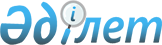 О внесении изменения в приказ Министра финансов Республики Казахстан от 7 декабря 2018 года № 1060 "О некоторых вопросах горизонтального мониторинга"Приказ Первого заместителя Премьер-Министра Республики Казахстан – Министра финансов Республики Казахстан от 29 мая 2019 года № 504. Зарегистрирован в Министерстве юстиции Республики Казахстан 30 мая 2019 года № 18754
      ПРИКАЗЫВАЮ:
      1. Внести в приказ Министра финансов Республики Казахстан от 7 декабря 2018 года № 1060 "О некоторых вопросах горизонтального мониторинга" (зарегистрирован в Реестре государственной регистрации нормативных правовых актов под № 17914, опубликован 13 декабря 2018 года в Эталонном контрольном банке нормативных правовых актов Республики Казахстан) следующее изменение:
      в форме соглашения о горизонтальном мониторинге, утвержденной указанным приказом:
      строку "г. Астана "____"________ 20__ года"
      изложить в следующей редакции:
      "г. Нур-Султан "____"________ 20__ года".
      2. Комитету государственных доходов Министерства финансов Республики Казахстан в установленном законодательством Республики Казахстан порядке обеспечить:
      1) государственную регистрацию настоящего приказа в Министерстве юстиции Республики Казахстан;
      2) в течение десяти календарных дней со дня государственной регистрации настоящего приказа направление его на казахском и русском языках в Республиканское государственное предприятие на праве хозяйственного ведения "Институт законодательства и правовой информации Республики Казахстан" Министерства юстиции Республики Казахстан для официального опубликования и включения в Эталонный контрольный банк нормативных правовых актов Республики Казахстан;
      3) размещение настоящего приказа на интернет-ресурсе Министерства финансов Республики Казахстан;
      4) в течение десяти рабочих дней после государственной регистрации настоящего приказа в Министерстве юстиции Республики Казахстан представление в Департамент юридической службы Министерства финансов Республики Казахстан сведений об исполнении мероприятий, предусмотренных подпунктами 1), 2) и 3) настоящего пункта.
      3. Настоящий приказ вводится в действие по истечении десяти календарных дней после дня его первого официального опубликования.
					© 2012. РГП на ПХВ «Институт законодательства и правовой информации Республики Казахстан» Министерства юстиции Республики Казахстан
				
      Первый заместитель
Премьер-Министра Республики Казахстан –
Министр финансов Республики Казахстан
